Проект«Книговорот»Цели и задачи проектаЦель проекта – Популяризация литературы и увеличение интереса к чтению книг.Задачи проекта: определение конкретных мест (в магазинах и общественных заведениях) для размещения шкафов для книг, создание условий для обмена и бесплатного приобретения книг населением, анализ результатов.Краткое описание проектаДанный проект направлен на популяризацию книг, литературы. Я предлагаю установить стеллажи для книг в общественных местах (кафе, магазины, торговые центры), чтобы люди могли проводить свое время с пользой. Одни люди будут сдавать свои книги, а  другие брать во временное пользование.Так выглядит макет стеллажей для книг, которые планируется  установить в общественных заведениях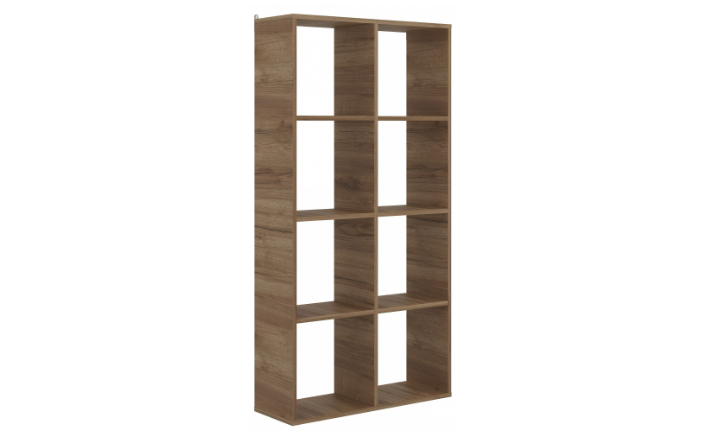 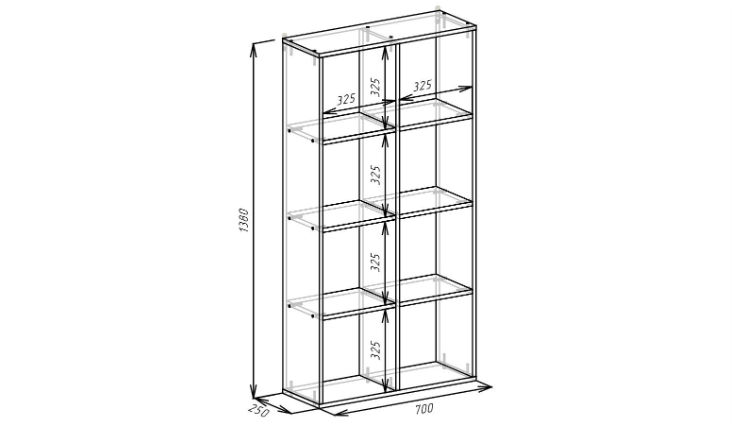 Решаемые социальные проблемыНеобходимые людям книги попадают на свалку или в макулатуру.Б/у книги на доходят до новых читателей.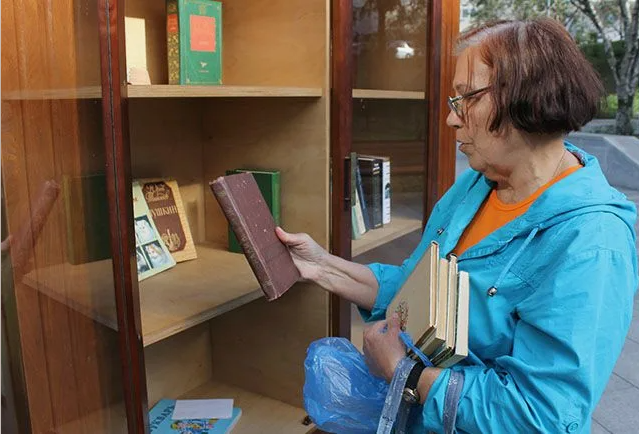 На стеллажах одни горожане смогут оставить прочитанные книги, а другие — взять их во временное безвозмездное пользование.Спасибо за внимание!